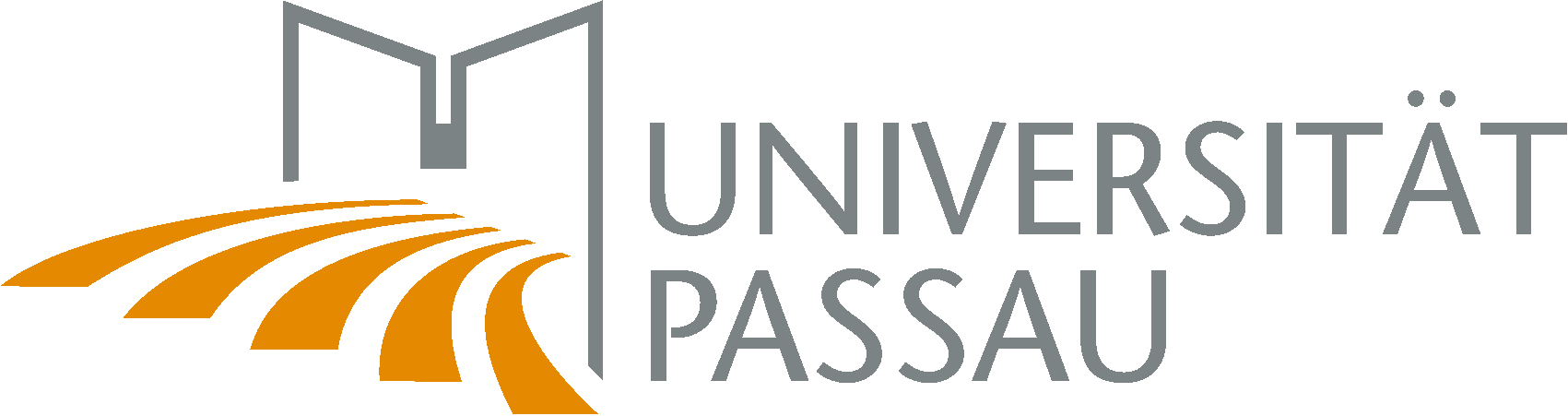 Philosophische FakultätFachstudien- und -prüfungsordnungB.A. Journalistik und Strategische Kommunikationvom 6. September 2017in der Fassung der Änderungssatzung vom 12. September 2019Bitte beachten:Rechtlich verbindlich ist ausschließlich der amtliche,im offiziellen Amtsblatt veröffentlichte Text.Fachstudien- und -prüfungsordnungfür den Bachelorstudiengang Journalistik und Strategische Kommunikationan der Universität PassauVom 6. September 2017in der Fassung der Änderungssatzung vom 12. September 2019Aufgrund von Art. 13 Abs. 1 Satz 2 in Verbindung mit Art. 58 Abs. 1 Satz 1 und Art. 61 Abs. 2 Satz 1 des Bayerischen Hochschulgesetzes (BayHSchG) erlässt die Universität Passau folgende Satzung:Inhaltsübersicht: § 1	Geltungsbereich§ 2	Gegenstand und Ziel des Studiums und Studienbeginn§ 3	Modulgruppen§ 4	Module§ 5	Zweite Wiederholung von Modulen und Notenverbesserung§ 6	Zusammensetzung der Prüfungskommission§ 7	Weitere Voraussetzung für die Zulassung zur Bachelorarbeit§ 8 	Begrenzung des fachlichen Bereichs der Bachelorarbeit und Bearbeitungszeit§ 9	Inkrafttreten§ 1 Geltungsbereich1Diese Fachstudien- und -prüfungsordnung (FStuPO) ergänzt die Allgemeine Studien- und Prüfungsordnung (AStuPO) für Studiengänge mit dem Abschluss Bachelor of Arts der Philosophischen Fakultät an der Universität Passau in der jeweils geltenden Fassung. 2Ergibt sich, dass eine Bestimmung dieser Satzung mit einer Bestimmung der AStuPO nicht vereinbar ist, so hat die Vorschrift der AStuPO Vorrang.§ 2 Gegenstand und Ziel des Studiums und Studienbeginn (1) An der Philosophischen Fakultät der Universität Passau wird der Studiengang „Journalistik und Strategische Kommunikation“ mit dem Abschluss Bachelor of Arts angeboten. (2) 1Der Studiengang „Journalistik und Strategische Kommunikation“ ist forschungs- und anwendungsorientiert. 2Er soll sowohl für die berufliche Praxis in den Kommunikationsberufen Journalismus und Strategische Kommunikation (Public Relations und Unternehmenskommunikation) als auch für einen weiterführenden Masterstudiengang qualifizieren. 3Der Studiengang ist im Schwerpunkt kommunikations- und sozialwissenschaftlich ausgerichtet, ergänzt wird er durch wissenschaftliche Angebote benachbarter Disziplinen. 4Das Studium vermittelt aufeinander abgestimmte Kompetenzen aus ausgewählten Forschungsfeldern der Kommunikationswissenschaft, der Journalistik, der Strategischen Kommunikation, der Methoden der empirischen Sozialforschung sowie der Medienforschung. 5Durch den starken Berufsfeldbezug im Pflichtbereich Kommunikationswissenschaft und die Möglichkeit der fachwissenschaftlichen Vertiefung in den Wahlpflichtbereichen ermöglicht der Studienaufbau den Studierenden, sich auf die vielfältigen und differenzierten Anforderungen des Arbeitsmarktes für Kommunikationsberufe vorzubereiten sowie eigene Arbeits- und Forschungsschwerpunkte aufzubauen. (3) Das Studium im Bachelorstudiengang „Journalistik und Strategische Kommunikation“ kann nur im Wintersemester aufgenommen werden.(4) Abweichend von § 3 Satz 1 Nr. 7 der Immatrikulations-, Rückmelde-, Beurlaubungs- und Exmatrikulationssatzung der Universität Passau in ihrer jeweils geltenden Fassung haben Bildungsausländer und –ausländerinnen vor der Aufnahme des Studiums Deutschkenntnisse auf dem Niveau C1 des Gemeinsamen Europäischen Referenzrahmens für Sprachen oder ein Äquivalent nachzuweisen.§ 3 Modulgruppen1Der Studiengang besteht aus einem Pflichtbereich mit einem Umfang von 120 ECTS-LP und einem Wahlpflichtbereich mit einem Umfang von 60 ECTS-LP. 2Der Pflichtbereich besteht aus der Bachelorarbeit mit 10 ECTS-LP und folgenden Modulgruppen:- Basismodulgruppe Grundlagen- Basismodulgruppe Methoden- Basismodulgruppe Praxis- Prüfungsmodulgruppe Theorie- Prüfungsmodulgruppe Lehrredaktion und Transfer.3Der Wahlpflichtbereich besteht aus folgenden Modulgruppen:- Medieninformatik I- Medieninformatik II - Geographie I- Geographie II- Politikwissenschaft I- Politikwissenschaft II- Volkswirtschaftslehre I- Volkswirtschaftslehre II- Kulturwissenschaftliche Medialitätsforschung- Medienlinguistik- Digital Humanities- Psychologie mit dem Schwerpunkt Mensch-Maschine-Interaktion- Kunstgeschichte und Bildwissenschaft- Development Studies- Theologie.4Sämtliche Module des Pflichtbereichs sind Pflichtmodule. 5Aus dem Wahlpflichtbereich sind zwei Modulgruppen mit je 30 ECTS-LP auszuwählen; hierbei sind aufeinander aufbauende Modulgruppen zwingend in Kombination miteinander zu belegen. § 4 Module(1) 1Die Modulgruppen des Pflichtbereichs setzen sich aus den in den Abs. 2 bis 6 aufgeführten Modulen zusammen. 2In den Modulen sind die im Modulkatalog nach Art und Umfang angegebenen studienbegleitenden Prüfungsleistungen zu erbringen. 3Die Prüfungsleistungen in sämtlichen Modulen werden benotet. 4In die Gesamtnotenberechnung fließen nur die Prüfungsleistungen der Prüfungsmodule und die Note der Bachelorarbeit ein. 5Im Pflichtbereich sind sämtliche Module der Prüfungsmodulgruppen Prüfungsmodule. 6Im Wahlpflichtbereich sind nur die Module einer Modulgruppe Prüfungsmodule; bei aufeinander aufbauenden Modulgruppen sind dies die Module der zweiten Modulgruppe, bei den anderen Modulgruppen sind dies die Module der besser bewerteten Modulgruppe. 7Die Note einer Modulgruppe errechnet sich aus dem nach ECTS-LP gewichteten Durchschnitt der darin enthaltenen Module. (2) Basismodulgruppe „Grundlagen“:(3) Basismodulgruppe „Methoden“:(4) Basismodulgruppe „Praxis“:(5) Prüfungsmodulgruppe „Theorie“:(6) Prüfungsmodulgruppe „Lehrredaktion und Transfer“:(7) Module des WahlpflichtbereichsDie Module der einzelnen Modulgruppen des Wahlpflichtbereichs, die Art der Prüfung sowie deren Umfang und die für die einzelne Prüfungsleistung zu vergebenden ECTS-LP werden von der Prüfungskommission festgelegt und im Modulkatalog bekannt gegeben.§ 5 Zweite Wiederholung von Modulen und Notenverbesserung(1) 1Eine zweite Wiederholung ist für zwei nicht bestandene Module möglich. 2Die zweite Wiederholung ist beim Prüfungssekretariat zu beantragen.  (2) 1Zur freiwilligen Notenverbesserung können höchstens drei bestandene Prüfungsmodule wiederholt werden, davon höchstens zwei im Pflichtbereich. 2Die Notenverbesserung ist beim Prüfungssekretariat zu beantragen.  § 6 Zusammensetzung der PrüfungskommissionDie Prüfungskommission besteht aus vier Professoren und Professorinnen der Kommunikationswissenschaft und einem Professor oder einer Professorin aus einem im Wahlpflichtbereich enthaltenen Fach. § 7 Weitere Voraussetzung für die Zulassung zur BachelorarbeitIm Rahmen der nach § 19 Abs. 1 Satz 1 AStuPO nachzuweisenden Voraussetzungen ist die erfolgreiche Absolvierung des Moduls „Angewandte Kommunikationsforschung“ Voraussetzung für die Zulassung zur Bachelorarbeit.  § 8 Begrenzung des fachlichen Bereichs der Bachelorarbeit und Bearbeitungszeit1Die Bachelorarbeit ist im Pflichtbereich anzufertigen. 2Auf Antrag bei der Prüfungskommission und mit Zustimmung des vorgesehenen Betreuers oder der vorgesehenen Betreuerin kann die Prüfungskommission die Anfertigung der Bachelorarbeit im Wahlpflichtbereich zulassen. 3Die Bearbeitungszeit der Bachelorarbeit beträgt zwölf Wochen.§ 9 InkrafttretenDiese Satzung tritt am Tag nach ihrer Bekanntmachung in Kraft. 1Ausgefertigt aufgrund des Beschlusses des Senats der Universität Passau vom 25. Januar 2017 und der Genehmigung durch die Präsidentin der Universität Passau vom 4. September 2017, Az.: VII/2.I-10.3940/2017.	Passau, den 6. September 2017 	UNIVERSITÄT PASSAU
Die Präsidentini.V.Vizepräsident Prof. Dr. Rainer Wernsmann
Die Satzung wurde am 6. September 2017 in der Hochschule niedergelegt; die Niederlegung wurde am 6. September 2017 durch Anschlag in der Hochschule bekannt gegeben. Tag der Bekanntmachung ist der 6. September 2017.Lehr-formModulbezeichnungPrüfungs-formSWSECTS-LPV+TUEinführung in die KommunikationswissenschaftKlausur45VComputervermittelte KommunikationKlausur25VJournalismus und PR in Gegenwart und ZukunftKlausur25VKommunikatorforschungKlausur25VInternationale KommunikationKlausur25VStrategische KommunikationKlausur25PSMedien- und PresserechtKlausur25Insgesamt: sieben ModuleInsgesamt: sieben ModuleInsgesamt: sieben Module1635Lehr-formModulbezeichnungPrüfungs-formSWSECTS-LPV/WÜStatistikKlausur oder Bericht25WÜMethoden 1 (Inhaltsanalyse und Beobachtung)Portfolio25WÜMethoden 2 (Befragung und Experiment)Portfolio25Insgesamt: drei ModuleInsgesamt: drei ModuleInsgesamt: drei Module615Lehr-formModulbezeichnungPrüfungs-formSWSECTS-LPWÜCrossmediale DarstellungsformenPortfolio45WÜCrossmediale RecherchePortfolio45Insgesamt: zwei ModuleInsgesamt: zwei ModuleInsgesamt: zwei Module810Lehr-formModulbezeichnungPrüfungs-formSWSECTS-LPPSMedienökonomiePortfolio25HSCrossmedialität/MedienwandelPortfolio25HSAngewandte KommunikationsforschungPortfolio25V/HSWissenschaftskommunikationKlausur oder Hausarbeit25PSMediensystem der Bundesrepublik DeutschlandKlausur25Insgesamt: fünf ModuleInsgesamt: fünf ModuleInsgesamt: fünf Module1025Lehr-formModulbezeichnungPrüfungs-formSWSECTS-LPWÜPraxis der Strategischen KommunikationPortfolio25WÜLehrredaktion Print/Online/BildPortfolio45WÜLehrredaktion Audio/VideoPortfolio45WÜCrossmediales Publizieren/Multichannel-KampagnePräsentation410Insgesamt: vier ModuleInsgesamt: vier ModuleInsgesamt: vier Module1425